Дорогой друг!Ты готовишься к студенческой  жизни.Мы расскажем с чем ты  столкнёшься на первом  курсе в своей новой студенческой жизни.1. ЗАЧЕТНАЯ КНИЖКА  И СТУДЕНЧЕСКИЙ БИЛЕТ 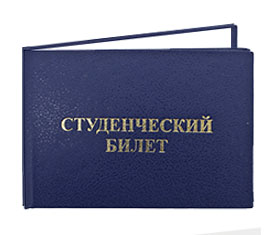 Они подтвердят ваш статус студента.Студенческий билет – на время обучения это второй паспорт.Получив его, истинный студент не расстается с ним до конца обучения, и если случайно потеряет, то старается восстановить в кратчайшие сроки, так как он предоставляет право на самые разные блага и льготы:Пропуск в здание учебного корпуса и общежитие колледжа;  право на получение транспортной карты студента;  право на льготный проезд в общественном транспорте;  право на бесплатный или со значительной скидкой вход в музеи и на выставки; при предъявлении студенческого часто можно получить скидку в магазине, кафе, кинотеатре, по льготной цене напечатать фотографии или воспользоваться услугами парикмахерской и многое другое.Зачетная книжка – Становится самым важным документом в конце каждого семестра. Вы получите ее перед первой сессией. После экзаменов вы обязаны сдать зачетку в учебную часть. Зачетка показывает результаты обучения.  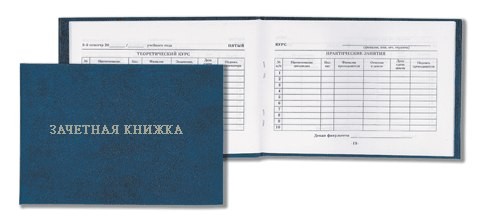 ПРАВА И ОБЯЗАННОСТИ Студент колледжа имеет право:  на получение образования,  на защиту и уважение своего человеческого достоинства, неприкосновенность личности,  на свободное выражение собственных мнений и убеждений, не нарушающих прав и свобод других лиц,  - на объективную оценку знаний и умений,  на социальную поддержку,  на участие в клубах, секциях, кружках и других объединениях по интересам,  на участие в управлении колледжем.Студент колледжа обязан:  добросовестно осваивать образовательную программу,  выполнять индивидуальный учебный план,  осуществлять самостоятельную подготовку к занятиям,  выполнять требования устава колледжа,  выполнять правила внутреннего распорядка,  бережно относиться к имуществу колледжа,  уважать честь и достоинство других студентов и работников колледжа  заботиться о сохранении и об укреплении своего здоровья, стремиться к нравственному, духовному и физическому развитию и самосовершенствованию. Осуществление перечисленных выше прав и обязанностей несовместимо с нарушением общественного порядка, норм нравственности и охраны здоровья, прав и свобод других лиц.Банковская карта пластиковая карта, по которой студент может получить свою стипендию и материальное стимулирование в удобное для себя время в любом банкомате. Оформляется в начале учебного года для всех первокурсников. Для этого вам необходимо получить у куратора (классного руководителя) и заполнить анкету. 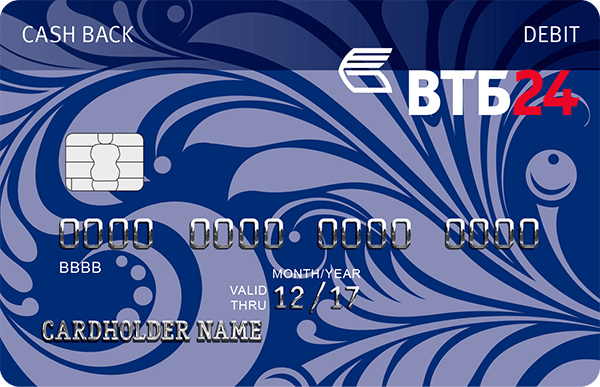 ПРАКТИКА  Производственная практика являются неотъемлемой частью учебного процесса: она помогает закрепить полученные знания. Обязательной процедурой после завершения каждой практики является написание отчета.  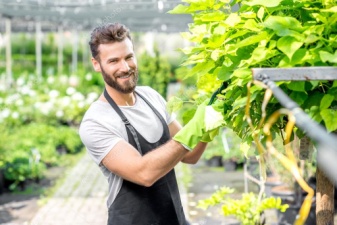 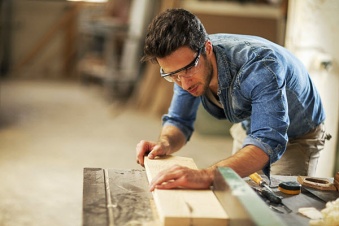 СТИПЕНДИЯ Эта денежная выплата назначается только студентам очной формы обучения. Государственная академическая стипендия назначается 2 раза в год по итогам каждого семестра и выплачивается 1 раз в месяц обучающимся на «хорошо» и «отлично» и всем первокурсникам в первом семестре. Государственная социальная стипендия назначается в обязательном порядке: детям-сиротам и детям, оставшимся без попечения родителей; инвалидам I-II групп, инвалидам детства; пострадавшим в результате аварии на Чернобыльской АЭС и других радиационных катастроф; лицам, являющимся инвалидами и ветеранами боевых действий. Социальная стипендия выплачивается 1 раз в месяц. Студенты, получающие государственную социальную стипендию, имеют право претендовать на получение государственной академической стипендии на общих основаниях. За достижения в научной, общественной деятельности, культурно-массовой и спортивной работе студент может быть поощрен стипендией в повышенном размере. 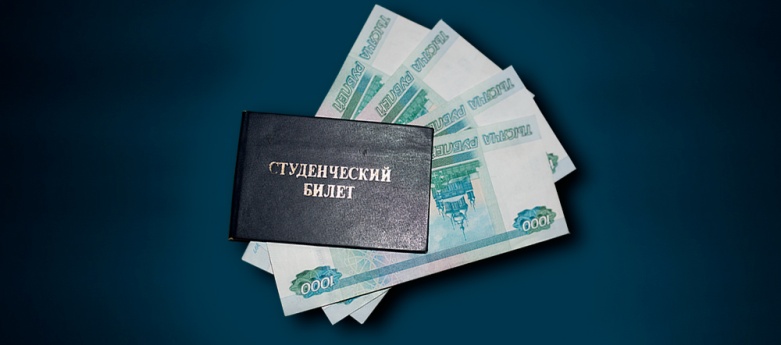 БЕСПЛАТНОЕ ГОРЯЧЕЕ ПИТАНИЕ Для студентов из числа детей-сирот и детей, оставшихся без попечения родителей, детей инвалидов  и детей, имеющих ограниченные возможности здоровья, студентов из многодетных и неполных семей, а также студентов из числа пострадавших в результате аварии на Чернобыльской АЭС и других радиационных катастроф при представлении соответствующих документов Предусмотрено дополнительное бесплатное горячее питание.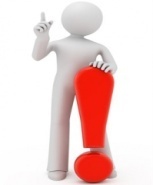 ПОЛЕЗНАЯ ИНФОРМАЦИЯ ЧТО ДЕЛАТЬ, ЕСЛИ ЕСТЬ ПРОБЛЕМА С любой проблемой можно прийти к Мастеру (классному руководителю),социальному педагогу.  Они вам подскажут, куда лучше обратиться для решения возникших вопросов. Мастер группы Садовников.                                                Марина Геннадьевна - 8(985)620-23-28.Мастер группы СтоляровАндрей Александрович- 8(916)957-67-45По всем вопросам можно обратиться к сотрудникам Отдела постинтернатного сопровождения.наши контакты:Начальник отдела постинтернатного сопровождения: Чистоусова Елена Александровнателефон:89152520749ГОСУДАРСТВЕННОЕ КАЗЁННОЕ ОБЩЕОБРАЗОВАТЕЛЬНОЕ УЧРЕЖДЕНИЕМОСКОВСКОЙ ОБЛАСТИ ДЛЯ ДЕТЕЙ-СИРОТ И ДЕТЕЙ,ОСТАВШИХСЯ БЕЗ ПОПЕЧЕНИЯ РОДИТЕЛЕЙ,С ОГРАНИЧЕННЫМИ ВОЗМОЖНОСТЯМИ ЗДОРОВЬЯ«ДОВЕРИЕ»ПАМЯТКА СТУДЕНТУ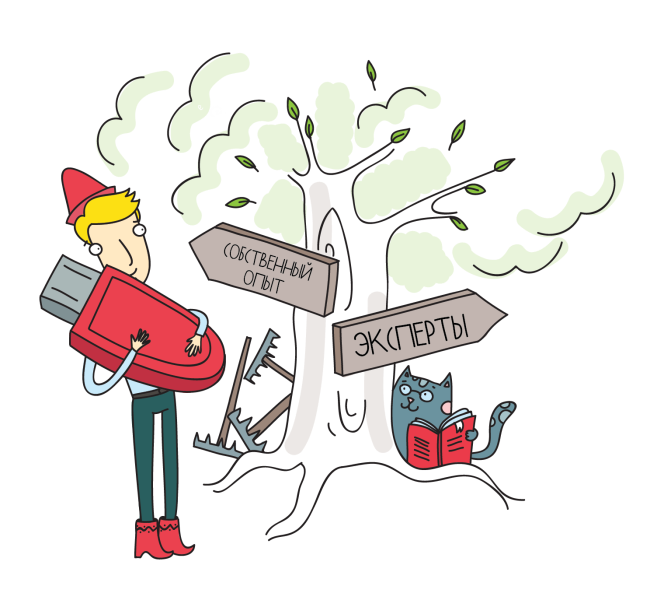 